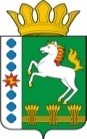 КОНТРОЛЬНО-СЧЕТНЫЙ ОРГАН ШАРЫПОВСКОГО РАЙОНАКрасноярского краяЗаключениена проект Постановления администрации Парнинского сельсовета «О внесении изменений в Постановление администрации Парнинского сельсовета от 30.10.2013 № 153-п « Об утверждении муниципальной программы Парнинского сельсовета «Развитие культуры» (в ред. от 23.06.2014 № 62-п, от 19.08.2014 № 90-п, от 02.10.2014 № 112-п, от 30.10.2014 № 129-п, от 28.07.2015 № 102-п, от 12.11.2015 № 185/2-п, от 24.08.2016 № 203-п, от 18.10.2016 № 254-п, от 02.12.2016 № 275-п)08 декабря  2016 год 						                     № 156Настоящее экспертное заключение подготовлено Контрольно – счетным органом Шарыповского района на основании ст. 157 Бюджетного  кодекса Российской Федерации, ст. 9 Федерального закона от 07.02.2011 № 6-ФЗ «Об общих принципах организации и деятельности контрольно – счетных органов субъектов Российской Федерации и муниципальных образований», ст. 5 Решения Шарыповского районного Совета депутатов от 20.09.2012 № 31/289р «О внесении изменений и дополнений в Решение Шарыповского районного Совета депутатов от 21.06.2012 № 28/272р «О создании Контрольно – счетного органа Шарыповского района» (в ред. от 20.03.2014 № 46/536р, от 25.09.2014 № 51/573р, от 26.02.2015 № 56/671р),  п.1.2. Соглашения от 22.01.2015 «О передаче Контрольно-счетному органу Шарыповского района полномочий Контрольно-счетного органа Парнинского сельсовета по осуществлению внешнего муниципального финансового контроля».Представленный на экспертизу проект Постановления администрации Парнинского сельсовета «О внесении изменений в Постановление администрации Парнинского сельсовета от 30.10.2013 №153-п «Об утверждении муниципальной программы Парнинского сельсовета «Развитие культуры» (в ред. от 23.06.2014 № 62-п, от 19.08.2014 № 90-п, от 02.10.2014 № 112-п, от 30.10.2014 № 129-п, от 28.07.2015 № 102-п, от 12.11.2015 № 185/2-п, от 24.08.2016 № 203-п, от 18.10.2016 № 254-п, от 02.12.2016 № 275-п) направлен в Контрольно – счетный орган Шарыповского района 07 декебря  2016 года, разработчиком данного проекта Постановления является администрация Парнинского сельсовета Шарыповского района.Основанием для разработки муниципальной программы являются:- статья 179 Бюджетного кодекса Российской Федерации;- Постановление администрации Парнинского сельсовета от 29.07.2013 № 94-п «Об утверждении Порядка разработки, утверждения и реализации   муниципальных программ»;- распоряжение администрации Парнинского сельсовета от 31.07.2013  № 28-р «Об утверждении перечня муниципальных программ Парнинского сельсовета».Ответственный исполнитель муниципальной программы администрация Парнинского сельсовета.Соисполнители муниципальной программы отсутствуют.Подпрограммой муниципальной программы является - народное творчество и культурно-досуговая деятельность.Целью муниципальной программы является создание условий для развития и реализации культурного и духовного потенциала населения.Мероприятие проведено 08 декабря 2016 года.В ходе подготовки заключения Контрольно – счетным органом Шарыповского района были проанализированы следующие материалы:- проект Постановления администрации Парнинского сельсовета «О внесении изменений в постановление администрации Парнинского сельсовета от 30.10.2013 № 153-п «Об утверждении муниципальной программы Парнинского сельсовета «Развитие культуры» (в ред. от 23.06.2014 № 62-п, от 19.08.2014 № 90-п, от 02.10.2014 № 112-п, от 30.10.2014 № 129-п, от 28.07.2015 № 102-п, от 12.11.2015 № 185/2-п, от 24.08.2016 № 203-п, от 18.10.2016 № 254-п, от 02.12.2016 № 275-п).- паспорт муниципальной программы Парнинского сельсовета «Развитие культуры».Рассмотрев представленные материалы к проекту Постановления муниципальной программы «Развитие культуры» установлено следующее:В соответствии с проектом паспорта Программы происходит изменение по строке (пункту) «Информация по ресурсному обеспечению программы, в том числе в разбивке по источникам финансирования, по годам реализации программы».После внесения изменений строка  будет читаться:Перераспределены бюджетные ассигнования за счет средств бюджета поселения в сумме 53 700,00 руб. с мероприятия 2.1.2. «Создание условий для обеспечения услугами по организации досуга и услугами организаций культуры» на мероприятие 2.1.3. «Региональные выплаты и выплаты, обеспечивающие уровень заработной платы работникам бюджетной сферы не ниже размера минимальной заработной платы (минимального размера оплаты труда)». На основании выше изложенного Контрольно – счетный орган Шарыповского района предлагает администрации Парнинского сельсовета принять проект Постановления администрации Парнинского сельсовета «О внесении изменений в постановление администрации Парнинского сельсовета от 30.10.2013 № 153-п «Об утверждении муниципальной программы Парнинского сельсовета «Развитие культуры»  (в ред. от 23.06.2014 № 62-п, от 19.08.2014 № 90-п, от 02.10.2014 № 112-п, от 30.10.2014 № 129-п, от 28.07.2015 № 102-п, от 12.11.2015 № 185/2-п, от 24.08.2016 № 203-п, от 18.10.2016 № 254-п, от 02.12.2016 № 275-п)Председатель Контрольно – счетного органа						Г.В. СавчукАудиторКонтрольно – счетного органа						И.В. ШмидтИнформация по ресурсному обеспечению программы, в том числе в разбивке по источникам финансирования, по годам реализации программы Предыдущая редакцияПредлагаемая редакция (проект Постановления)Информация по ресурсному обеспечению программы, в том числе в разбивке по источникам финансирования, по годам реализации программы Планируемое финансирование программных мероприятий  составляет 41 403 137,00 руб., в том числе:за счет средств  краевого бюджета 206 446,00 руб.2014 год – 40 184,00 руб.;2015 год – 146 965,00 руб.;2016 год – 19 297,00 руб.;2017 год – 0,00 руб.;2018 год – 0,00 руб.за счет средств районного бюджета 857 896,00 руб., из них:2014 год – 0,00 руб.;2015 год – 857 896,00 руб.;2016 год – 0,00 руб.2017 год – 0,00 руб.2018 год – 0,00 руб.за счет средств  бюджета поселения 40 200 795,00 руб., из них:2014 год – 8 595 351,00 руб.2015 год – 8 121 544,00 руб.2016 год – 8 171 300,00 руб.2017 год -  7 656 300,00 руб.2018 год – 7 656 300,00 руб.за счет внебюджетных источников 138 000,00 руб., из них:2014 год – 26 000,00 руб.;2015 год – 27 000,00 руб.;2016 год – 28 000,00 руб.;2017 год – 28 000,00 руб.;2018 год – 29 000,00 руб.Планируемое финансирование программных мероприятий  составляет 41 403 137,00 руб., в том числе:за счет средств  краевого бюджета 206 446,00 руб.2014 год – 40 184,00 руб.;2015 год – 146 965,00 руб.;2016 год – 19 297,00 руб.;2017 год – 0,00 руб.;2018 год – 0,00 руб.за счет средств районного бюджета 857 896,00 руб., из них:2014 год – 0,00 руб.;2015 год – 857 896,00 руб.;2016 год – 0,00 руб.2017 год – 0,00 руб.2018 год – 0,00 руб.за счет средств  бюджета поселения 40 200 795,00 руб., из них:2014 год – 8 595 351,00 руб.2015 год – 8 121 544,00 руб.2016 год – 8 171 300,00 руб.2017 год -  7 656 300,00 руб.2018 год – 7 656 300,00 руб.за счет внебюджетных источников 138 000,00 руб., из них:2014 год – 26 000,00 руб.;2015 год – 27 000,00 руб.;2016 год – 28 000,00 руб.;2017 год – 28 000,00 руб.;2018 год – 29 000,00 руб.